АДМИНИСТРАЦИЯ БЕРЕЗОВСКОГО РАЙОНА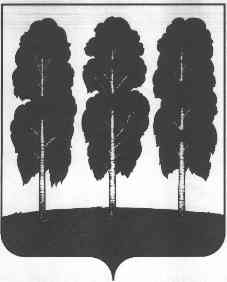 ХАНТЫ-МАНСИЙСКОГО АВТОНОМНОГО ОКРУГА – ЮГРЫПОСТАНОВЛЕНИЕот  26.08.2019                                                    	   № 995пгт. БерезовоО признании утратившими силу некоторых муниципальных правовых актов администрации городского поселения Березово В целях приведения нормативного правового акта городского поселения Березово в соответствие с действующим законодательством:Признать утратившим силу постановление администрации городского поселения Березово от 27 апреля 2016 года № 34 «Об утверждении Методики прогнозирования поступлений доходов в бюджет городского поселения Березово».Опубликовать настоящее постановление в газете «Жизнь Югры» и разместить на официальных веб-сайтах органов местного самоуправления Березовского района и городского поселения Березово.Настоящее постановление вступает в силу после его официального опубликования.И.о. главы района                                                                                         С.Ю. Билаш